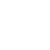 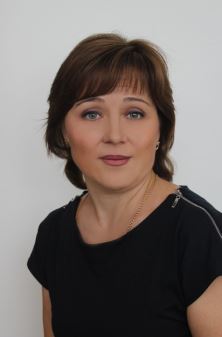 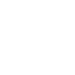 Беспалова Ольга Васильевна, старший воспитатель высшей категорииУровень образования – ВысшееКвалификация – учитель начальных классовНаименование направления подготовки и (или) специальности - педагогика и методика начального обучения Ученая степень (при наличии) - нетУченое звание (при наличии) - нетПовышение квалификации и (или) профессиональная переподготовка (при наличии):
- профессиональная переподготовка по программе «Методическое обеспечение дошкольного образования. Управление воспитательно-образовательным процессом в рамках реализации ФГОС ДО», 2016г.
-курсы повышения квалификации: «Современные методики работы в образовательных учреждениях с обучающимися с ограниченными возможностями здоровья (ОВЗ) в условиях реализации ФГОС», 2019 г.Беспалова Ольга Васильевна, старший воспитатель высшей категорииУровень образования – ВысшееКвалификация – учитель начальных классовНаименование направления подготовки и (или) специальности - педагогика и методика начального обучения Ученая степень (при наличии) - нетУченое звание (при наличии) - нетПовышение квалификации и (или) профессиональная переподготовка (при наличии):
- профессиональная переподготовка по программе «Методическое обеспечение дошкольного образования. Управление воспитательно-образовательным процессом в рамках реализации ФГОС ДО», 2016г.
-курсы повышения квалификации: «Современные методики работы в образовательных учреждениях с обучающимися с ограниченными возможностями здоровья (ОВЗ) в условиях реализации ФГОС», 2019 г. Общий стаж работы - 13 лет
Стаж работы по специальности - 9 летПреподаваемые учебные предметы, курсы, дисциплины (модули)– нет Общий стаж работы - 13 лет
Стаж работы по специальности - 9 летПреподаваемые учебные предметы, курсы, дисциплины (модули)– нет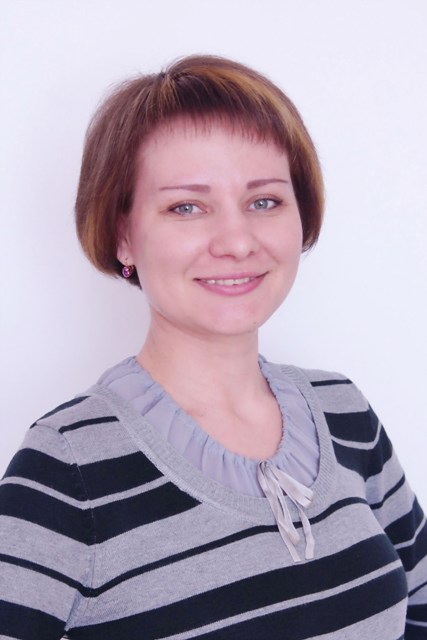 Баур Ольга Сергеевна, учитель- логопед высшей категорииУровень образования - Высшее
Квалификация – учитель-логопедНаименование направления подготовки и (или) специальности – логопедияУченая степень (при наличии) - нетУченое звание (при наличии) - нетПовышение квалификации и (или) профессиональная переподготовка (при наличии): - курсы повышения квалификации: «Технологии проектирования образовательного процесса с учётом требований ФГОС ДО», 2018 г.Общий стаж работы - 16 лет
Стаж работы по специальности - 11 лет
Преподаваемые учебные предметы, курсы, дисциплины (модули)–  речевое развитиеБаур Ольга Сергеевна, учитель- логопед высшей категорииУровень образования - Высшее
Квалификация – учитель-логопедНаименование направления подготовки и (или) специальности – логопедияУченая степень (при наличии) - нетУченое звание (при наличии) - нетПовышение квалификации и (или) профессиональная переподготовка (при наличии): - курсы повышения квалификации: «Технологии проектирования образовательного процесса с учётом требований ФГОС ДО», 2018 г.Общий стаж работы - 16 лет
Стаж работы по специальности - 11 лет
Преподаваемые учебные предметы, курсы, дисциплины (модули)–  речевое развитие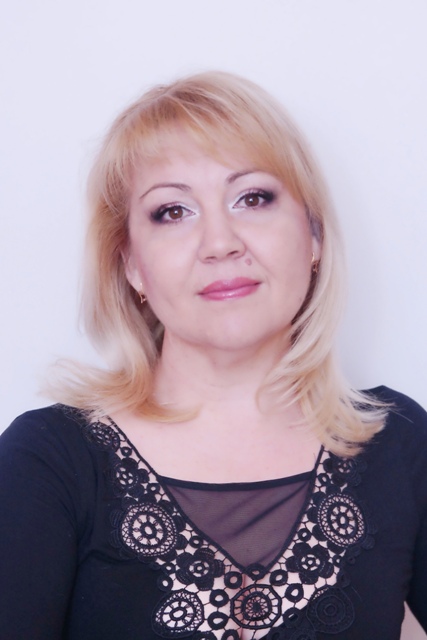 Коваленко Ольга Анатольевна, педагог-психолог высшей категорииУровень образования - Высшее
Квалификация - бакалавр психологии
Наименование направления подготовки и (или) специальности – психологияУченая степень (при наличии) - нетУченое звание (при наличии) – нетПовышение квалификации и (или) профессиональная переподготовка (при наличии): - курсы повышения квалификации: «Современные подходы к содержанию и организации образовательной деятельности ДОО в условиях реализации ФГОС ДО», 2020 гОбщий стаж работы - 22 года
Стаж работы по специальности - 7 лет
Преподаваемые учебные предметы, курсы, дисциплины (модули)–  познавательное развитие, социально-коммуникативное развитиеКоваленко Ольга Анатольевна, педагог-психолог высшей категорииУровень образования - Высшее
Квалификация - бакалавр психологии
Наименование направления подготовки и (или) специальности – психологияУченая степень (при наличии) - нетУченое звание (при наличии) – нетПовышение квалификации и (или) профессиональная переподготовка (при наличии): - курсы повышения квалификации: «Современные подходы к содержанию и организации образовательной деятельности ДОО в условиях реализации ФГОС ДО», 2020 гОбщий стаж работы - 22 года
Стаж работы по специальности - 7 лет
Преподаваемые учебные предметы, курсы, дисциплины (модули)–  познавательное развитие, социально-коммуникативное развитие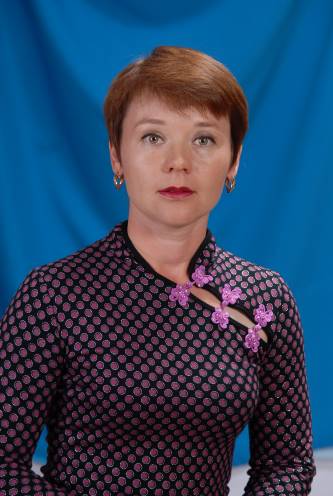 Кузьминых Галина Валерьевна, воспитательУровень образования  - Среднее специальное
Квалификация – учитель начальных классов и учитель физвоспитания 
Наименование направления подготовки и (или) специальности - преподавание в начальных классахУченая степень (при наличии) - нетУченое звание (при наличии) – нетПовышение квалификации и (или) профессиональная переподготовка (при наличии): - курсы повышения квалификации: Инновационные технологии работы с дошкольниками с ОВЗ в условиях реализации ФГОС ДО», 2020 г.Общий стаж работы - 22 года
Стаж работы по специальности - 12 лет
Преподаваемые учебные предметы, курсы, дисциплины (модули)–  познавательное развитие, социально-коммуникативное развитие, речевое развитие, художественно – эстетическое развитие, физическое развитиеКузьминых Галина Валерьевна, воспитательУровень образования  - Среднее специальное
Квалификация – учитель начальных классов и учитель физвоспитания 
Наименование направления подготовки и (или) специальности - преподавание в начальных классахУченая степень (при наличии) - нетУченое звание (при наличии) – нетПовышение квалификации и (или) профессиональная переподготовка (при наличии): - курсы повышения квалификации: Инновационные технологии работы с дошкольниками с ОВЗ в условиях реализации ФГОС ДО», 2020 г.Общий стаж работы - 22 года
Стаж работы по специальности - 12 лет
Преподаваемые учебные предметы, курсы, дисциплины (модули)–  познавательное развитие, социально-коммуникативное развитие, речевое развитие, художественно – эстетическое развитие, физическое развитие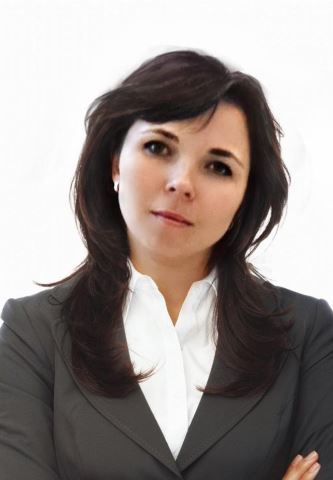 Поветьева Татьяна Ивановна, инструктор по физической культуреУровень образования   - высшее
Квалификация – учитель физкультуры в педучилище, учитель начальных классовНаименование направления подготовки и (или) специальности – физическая культура, педагогика и методика начального образованияУченая степень (при наличии) - нетУченое звание (при наличии) – нетПовышение квалификации и (или) профессиональная переподготовка (при наличии): - курсы повышения квалификации: «Инструктор по физической культуре в ДОО в условиях реализации ФОГС ДО», 2018г.«Современные методики работы в образовательных учреждениях с обучающимися с ограниченными возможностями здоровья (ОВЗ) в условиях реализации ФГОС», 2019г. Общий стаж работы - 17 лет
Стаж работы по специальности - 17 лет
Преподаваемые учебные предметы, курсы, дисциплины (модули)–  физическое развитиеПоветьева Татьяна Ивановна, инструктор по физической культуреУровень образования   - высшее
Квалификация – учитель физкультуры в педучилище, учитель начальных классовНаименование направления подготовки и (или) специальности – физическая культура, педагогика и методика начального образованияУченая степень (при наличии) - нетУченое звание (при наличии) – нетПовышение квалификации и (или) профессиональная переподготовка (при наличии): - курсы повышения квалификации: «Инструктор по физической культуре в ДОО в условиях реализации ФОГС ДО», 2018г.«Современные методики работы в образовательных учреждениях с обучающимися с ограниченными возможностями здоровья (ОВЗ) в условиях реализации ФГОС», 2019г. Общий стаж работы - 17 лет
Стаж работы по специальности - 17 лет
Преподаваемые учебные предметы, курсы, дисциплины (модули)–  физическое развитие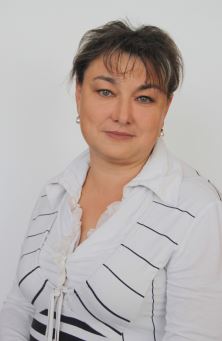 Филимоненко Людмила Васильевна, воспитатель высшей категорииУровень образования      - Среднее-специальное
Квалификация – воспитатель детей дошкольного возрастаНаименование направления подготовки и (или) специальности – дошкольное образованиеУченая степень (при наличии) - нетУченое звание (при наличии) – нетПовышение квалификации и (или) профессиональная переподготовка (при наличии): - курсы повышения квалификации: «Инновационные технологии работы с дошкольниками с ОВЗ в условиях реализации ФГОС ДО», 2018г.
Общий стаж работы - 24 года
Стаж работы по специальности - 13 лет
Преподаваемые учебные предметы, курсы, дисциплины (модули)–  познавательное развитие, социально-коммуникативное развитие, речевое развитие, художественно – эстетическое развитие, физическое развитиеФилимоненко Людмила Васильевна, воспитатель высшей категорииУровень образования      - Среднее-специальное
Квалификация – воспитатель детей дошкольного возрастаНаименование направления подготовки и (или) специальности – дошкольное образованиеУченая степень (при наличии) - нетУченое звание (при наличии) – нетПовышение квалификации и (или) профессиональная переподготовка (при наличии): - курсы повышения квалификации: «Инновационные технологии работы с дошкольниками с ОВЗ в условиях реализации ФГОС ДО», 2018г.
Общий стаж работы - 24 года
Стаж работы по специальности - 13 лет
Преподаваемые учебные предметы, курсы, дисциплины (модули)–  познавательное развитие, социально-коммуникативное развитие, речевое развитие, художественно – эстетическое развитие, физическое развитие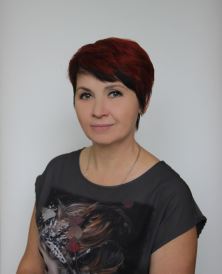 Крячкова Ирина Владимировна, педагог-психолог
Уровень образования         - ВысшееКвалификация – воспитатель детского сада в педучилище, педагог-психологНаименование направления подготовки и (или) специальности – педагогика и психологияУченая степень (при наличии) - нетУченое звание (при наличии) – нетПовышение квалификации и (или) профессиональная переподготовка (при наличии): - курсы повышения квалификации: «Инновационные технологии работы с дошкольниками с ОВЗ в условиях реализации ФГОС ДО», 2018г.Общий стаж работы - 28 лет
Стаж работы по специальности - 28 лет
Преподаваемые учебные предметы, курсы, дисциплины (модули)–  познавательное развитие, социально-коммуникативное развитиеКрячкова Ирина Владимировна, педагог-психолог
Уровень образования         - ВысшееКвалификация – воспитатель детского сада в педучилище, педагог-психологНаименование направления подготовки и (или) специальности – педагогика и психологияУченая степень (при наличии) - нетУченое звание (при наличии) – нетПовышение квалификации и (или) профессиональная переподготовка (при наличии): - курсы повышения квалификации: «Инновационные технологии работы с дошкольниками с ОВЗ в условиях реализации ФГОС ДО», 2018г.Общий стаж работы - 28 лет
Стаж работы по специальности - 28 лет
Преподаваемые учебные предметы, курсы, дисциплины (модули)–  познавательное развитие, социально-коммуникативное развитие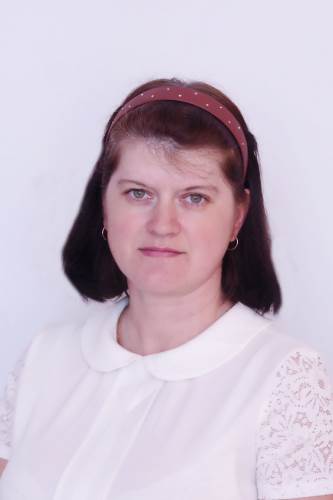 Богус Наталья Максимовна, воспитатель высшей категорииУровень образования          -  средне-специальное
Квалификация – воспитатель детей дошкольного возрастаНаименование направления подготовки и (или) специальности – дошкольное образованиеУченая степень (при наличии) - нетУченое звание (при наличии) – нетПовышение квалификации и (или) профессиональная переподготовка (при наличии):- курсы повышения квалификации: «Инновационные технологии работы с дошкольниками с ОВЗ в условиях реализации ФГОС ДО», 2018г
Общий стаж работы - 17 лет
Стаж работы по специальности -  14 лет
Преподаваемые учебные предметы, курсы, дисциплины (модули)–  познавательное развитие, социально-коммуникативное развитие, речевое развитие, художественно – эстетическое развитие, физическое развитиеБогус Наталья Максимовна, воспитатель высшей категорииУровень образования          -  средне-специальное
Квалификация – воспитатель детей дошкольного возрастаНаименование направления подготовки и (или) специальности – дошкольное образованиеУченая степень (при наличии) - нетУченое звание (при наличии) – нетПовышение квалификации и (или) профессиональная переподготовка (при наличии):- курсы повышения квалификации: «Инновационные технологии работы с дошкольниками с ОВЗ в условиях реализации ФГОС ДО», 2018г
Общий стаж работы - 17 лет
Стаж работы по специальности -  14 лет
Преподаваемые учебные предметы, курсы, дисциплины (модули)–  познавательное развитие, социально-коммуникативное развитие, речевое развитие, художественно – эстетическое развитие, физическое развитие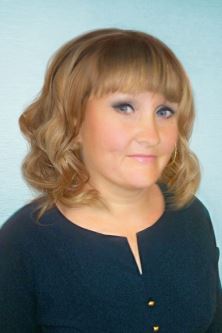 Приходова Алеся Александровна, воспитатель первой категорииУровень образования             -  ВысшееКвалификация - юрист
Наименование направления подготовки и (или) специальности – юриспруденцияУченая степень (при наличии) - нетУченое звание (при наличии) – нетПовышение квалификации и (или) профессиональная переподготовка (при наличии):- профессиональная переподготовка по программе «Педагогика и психология дошкольного образования», 2017 г- профессиональная переподготовка по программе "Логопедия. Диагностико-консультативная и коррекционно-педагогическая работа с лицами (детьми, подростками, взрослыми) с речевой патологией", 2020 г.
- курсы повышения квалификации: «Современные подходы к содержанию и организации образовательной деятельности ДОО в условиях реализации ФГОС ДО", 2019 г.«Методическое сопровождение профессионального конкурса "Воспитатель года", 2019 г.
Общий стаж работы - 8 лет
Стаж работы по специальности -  4 года
Преподаваемые учебные предметы, курсы, дисциплины (модули)–  познавательное развитие, социально-коммуникативное развитие, речевое развитие, художественно – эстетическое развитие, физическое развитие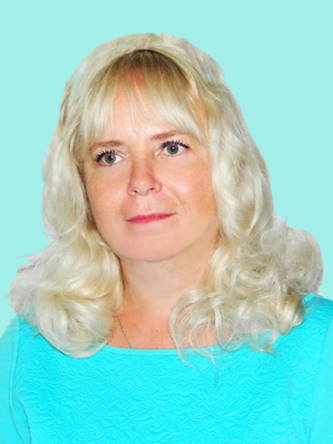 Бурцева Зоя Вячеславовна, учитель-логопедУровень образования              -  Высшее
Квалификация -  воспитатель детей дошкольного возраста (педучилище), учитель-логопедНаименование направления подготовки и (или) специальности - дошкольное образование (педучилище), логопедияУченая степень (при наличии) - нетУченое звание (при наличии) – нетПовышение квалификации и (или) профессиональная переподготовка (при наличии):-курсы повышения квалификации: «Деятельность учителя-логопеда в дошкольной образовательной организации в условиях стандартизации образования (реализации ФГОС ДО, профессионального стандарта)», 2020 годОбщий стаж работы - 17 лет
Стаж работы по специальности -  1 год
 Преподаваемые учебные предметы, курсы, дисциплины (модули)–  речевое развитие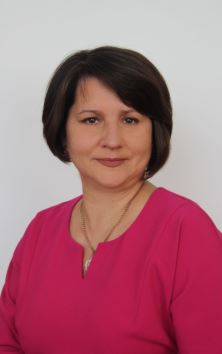 Орехова Ольга Владимировна, учитель-дефектологУровень образования              -  высшее
Квалификация -  воспитатель в дошкольный учреждениях (педучилище), учитель начальных классов
Наименование направления подготовки и (или) специальности - дошкольное воспитание (педучилище), педагогика и методика начального образованияУченая степень (при наличии) - нетУченое звание (при наличии) – нетПовышение квалификации и (или) профессиональная переподготовка (при наличии):- профессиональная переподготовка по программе «Специальное (дефектологическое) образование. Организация обучения лиц по адаптированным основным и специальным индивидуальным программам развития», 2019г- профессиональная переподготовка по программе «Подготовка детей к школьному обучению в условиях вариативного дошкольного образования и реализации ФГОС ДО и НО», 2019 г.- курсы повышения квалификации: «Современные методики работы в образовательных учреждениях с обучающимися с ограниченными возможностями здоровья (ОВЗ) в условиях реализации ФГОС», 2019 г.Общий стаж работы - 26 лет
Стаж работы по специальности -  2 года
Преподаваемые учебные предметы, курсы, дисциплины (модули)–  познавательное развитие
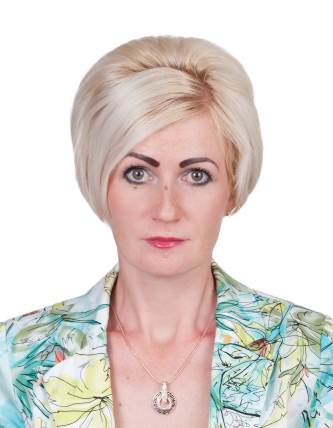 Сумец Юлия Николаевна, воспитатель первой категорииУровень образования  -Среднее-специальное
Квалификация - воспитатель детей дошкольного возраста, воспитатель логопедической группы
Наименование направления подготовки и (или) специальности – дошкольное образованиеУченая степень (при наличии) - нетУченое звание (при наличии) – нетПовышение квалификации и (или) профессиональная переподготовка (при наличии):- курсы повышения квалификации - «Современные методики работы в образовательных учреждениях с обучающимися с ограниченными возможностями здоровья (ОВЗ) в условиях реализации ФГОС», 2019 г. Общий стаж работы - 17 лет
Стаж работы по специальности - 17 лет
Преподаваемые учебные предметы, курсы, дисциплины (модули)–  познавательное развитие, социально-коммуникативное развитие, речевое развитие, художественно – эстетическое развитие, физическое развитие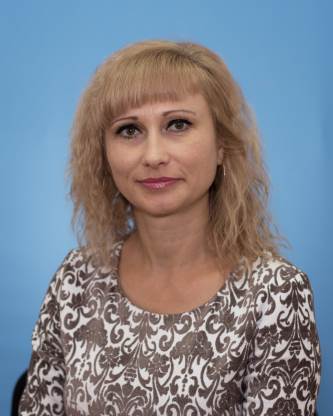 Лишута Татьяна Михайловна, учитель-логопедУровень образования               -  высшееКвалификация - воспитатель детского сада (педкласс), педагог-психолог
Наименование направления подготовки и (или) специальности – дошкольное образование (педкласс), педагогика и психологияУченая степень (при наличии) - нетУченое звание (при наличии) – нетПовышение квалификации и (или) профессиональная переподготовка (при наличии):- профессиональная переподготовка по программе «Специальное (дефектологическое) образование по профилю «Организация и содержание логопедической работы», 2020 г.- курсы повышения квалификации - "Создание специальных условий для получения дошкольного образования детьми ОВЗ", 2020г.
Общий стаж работы - 28 лет
Стаж работы по специальности - 28 лет
Преподаваемые учебные предметы, курсы, дисциплины (модули)–  речевое развитие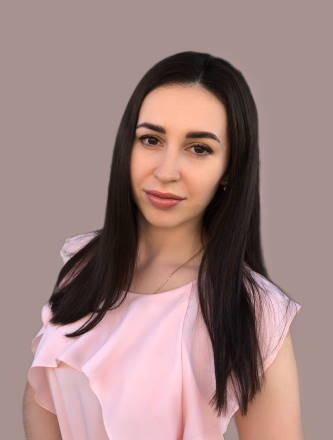 Цыганкова Анастасия Александровна, учитель-логопедУровень образования                   -  высшее
Квалификация - магистрНаименование направления подготовки и (или) специальности- специальное (дефектологическое) образование)
Ученая степень (при наличии) - нетУченое звание (при наличии) – нетПовышение квалификации и (или) профессиональная переподготовка (при наличии):- курсы повышения квалификации – нетОбщий стаж работы – 8 мес
Стаж работы по специальности – 8 мес
Преподаваемые учебные предметы, курсы, дисциплины (модули)–  речевое развитие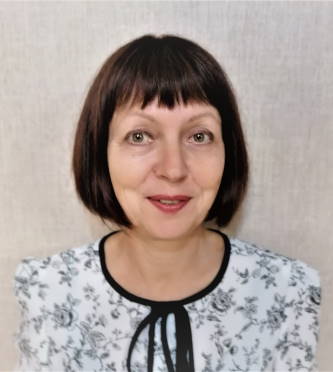 Завьялова Ирина Алексеевна, музыкальный руководитель
Уровень образования   - Высшее
Квалификация – культпросвет работник, руководитель самодеятельного хорового коллективаНаименование направления подготовки и (или) специальности - культурно-просветительская работа Ученая степень (при наличии) - нетУченое звание (при наличии) – нетПовышение квалификации и (или) профессиональная переподготовка (при наличии):- курсы повышения квалификации: «Современные педагогические технологии в профессиональной деятельности преподавателя ДМШ, ДШИ по вокально-хоровому классу», 2018г.
Общий стаж работы - 36 лет
Стаж работы по специальности -  33 года
Преподаваемые учебные предметы, курсы, дисциплины (модули)–  художественно – эстетическое развитие
Завьялова Ирина Алексеевна, музыкальный руководитель
Уровень образования   - Высшее
Квалификация – культпросвет работник, руководитель самодеятельного хорового коллективаНаименование направления подготовки и (или) специальности - культурно-просветительская работа Ученая степень (при наличии) - нетУченое звание (при наличии) – нетПовышение квалификации и (или) профессиональная переподготовка (при наличии):- курсы повышения квалификации: «Современные педагогические технологии в профессиональной деятельности преподавателя ДМШ, ДШИ по вокально-хоровому классу», 2018г.
Общий стаж работы - 36 лет
Стаж работы по специальности -  33 года
Преподаваемые учебные предметы, курсы, дисциплины (модули)–  художественно – эстетическое развитие
Завьялова Ирина Алексеевна, музыкальный руководитель
Уровень образования   - Высшее
Квалификация – культпросвет работник, руководитель самодеятельного хорового коллективаНаименование направления подготовки и (или) специальности - культурно-просветительская работа Ученая степень (при наличии) - нетУченое звание (при наличии) – нетПовышение квалификации и (или) профессиональная переподготовка (при наличии):- курсы повышения квалификации: «Современные педагогические технологии в профессиональной деятельности преподавателя ДМШ, ДШИ по вокально-хоровому классу», 2018г.
Общий стаж работы - 36 лет
Стаж работы по специальности -  33 года
Преподаваемые учебные предметы, курсы, дисциплины (модули)–  художественно – эстетическое развитие
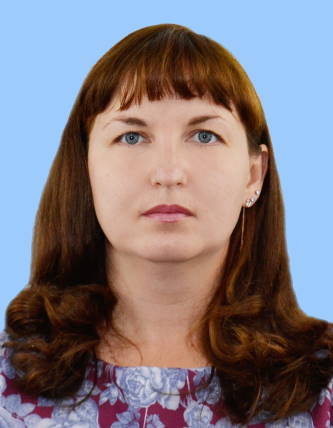 Камоза Татьяна Николаевна,  музыкальный руководитель
Уровень образования     - Среднее специальное
Квалификация - учитель начальных классов; учитель музыки, музыкальный руководитель
Наименование направления подготовки и (или) специальности - преподавание в начальных классах;  музыкальное образованиеУченая степень (при наличии) - нетУченое звание (при наличии) – нетПовышение квалификации и (или) профессиональная переподготовка (при наличии):- курсы повышения квалификации – нет Общий стаж работы - 14 лет
Стаж работы по специальности -  8 лет
Преподаваемые учебные предметы, курсы, дисциплины (модули)–  художественно – эстетическое развитиеКамоза Татьяна Николаевна,  музыкальный руководитель
Уровень образования     - Среднее специальное
Квалификация - учитель начальных классов; учитель музыки, музыкальный руководитель
Наименование направления подготовки и (или) специальности - преподавание в начальных классах;  музыкальное образованиеУченая степень (при наличии) - нетУченое звание (при наличии) – нетПовышение квалификации и (или) профессиональная переподготовка (при наличии):- курсы повышения квалификации – нет Общий стаж работы - 14 лет
Стаж работы по специальности -  8 лет
Преподаваемые учебные предметы, курсы, дисциплины (модули)–  художественно – эстетическое развитиеКамоза Татьяна Николаевна,  музыкальный руководитель
Уровень образования     - Среднее специальное
Квалификация - учитель начальных классов; учитель музыки, музыкальный руководитель
Наименование направления подготовки и (или) специальности - преподавание в начальных классах;  музыкальное образованиеУченая степень (при наличии) - нетУченое звание (при наличии) – нетПовышение квалификации и (или) профессиональная переподготовка (при наличии):- курсы повышения квалификации – нет Общий стаж работы - 14 лет
Стаж работы по специальности -  8 лет
Преподаваемые учебные предметы, курсы, дисциплины (модули)–  художественно – эстетическое развитие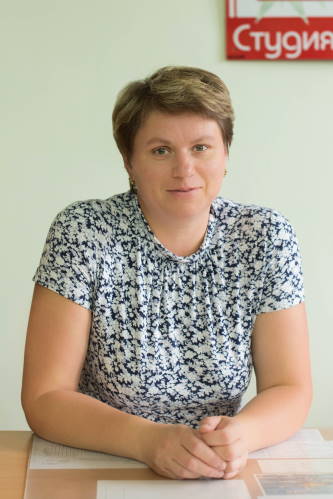 Юринская Светлана Валентиновна, воспитатель
Уровень образования         - Среднее специальное
Квалификация - учитель начальных классов
Наименование направления подготовки и (или) специальности – учитель начальных классовУченая степень (при наличии) - нетУченое звание (при наличии) – нетПовышение квалификации и (или) профессиональная переподготовка (при наличии):- курсы повышения квалификации – нетОбщий стаж работы - 26 лет
Стаж работы по специальности -  20 лет
Преподаваемые учебные предметы, курсы, дисциплины (модули)–  познавательное развитие, социально-коммуникативное развитие, речевое развитие, художественно – эстетическое развитие, физическое развитиеЮринская Светлана Валентиновна, воспитатель
Уровень образования         - Среднее специальное
Квалификация - учитель начальных классов
Наименование направления подготовки и (или) специальности – учитель начальных классовУченая степень (при наличии) - нетУченое звание (при наличии) – нетПовышение квалификации и (или) профессиональная переподготовка (при наличии):- курсы повышения квалификации – нетОбщий стаж работы - 26 лет
Стаж работы по специальности -  20 лет
Преподаваемые учебные предметы, курсы, дисциплины (модули)–  познавательное развитие, социально-коммуникативное развитие, речевое развитие, художественно – эстетическое развитие, физическое развитиеЮринская Светлана Валентиновна, воспитатель
Уровень образования         - Среднее специальное
Квалификация - учитель начальных классов
Наименование направления подготовки и (или) специальности – учитель начальных классовУченая степень (при наличии) - нетУченое звание (при наличии) – нетПовышение квалификации и (или) профессиональная переподготовка (при наличии):- курсы повышения квалификации – нетОбщий стаж работы - 26 лет
Стаж работы по специальности -  20 лет
Преподаваемые учебные предметы, курсы, дисциплины (модули)–  познавательное развитие, социально-коммуникативное развитие, речевое развитие, художественно – эстетическое развитие, физическое развитие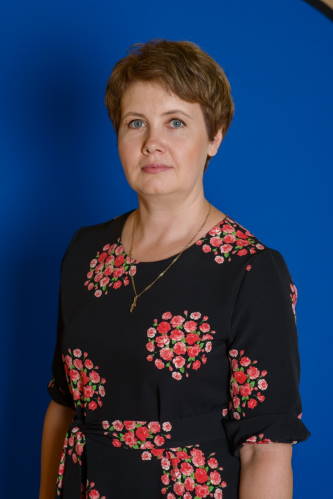 Селиванова Татьяна Николаевна, воспитатель высшей категории
Уровень образования           - Высшее
Квалификация - учитель начальных классов (педучилище), преподаватель географииНаименование направления подготовки и (или) специальности – преподавание в начальных классах (педучилище), география
Ученая степень (при наличии) - нетУченое звание (при наличии) – нетПовышение квалификации и (или) профессиональная переподготовка (при наличии):- курсы повышения квалификации: «Организация образовательного и воспитательного процесса в дошкольной образовательной организации в условиях реализации ФГОС ДО», 2018г.Общий стаж работы - 15 лет
Стаж работы по специальности -  6 лет
Преподаваемые учебные предметы, курсы, дисциплины (модули)–  познавательное развитие, социально-коммуникативное развитие, речевое развитие, художественно – эстетическое развитие, физическое развитиеБегларян Ани Арцруновна, учитель-логопедУровень образования  -  высшее
Квалификация - магистрНаименование направления подготовки и (или) специальности- специальное (дефектологическое) образование)
Ученая степень (при наличии) - нетУченое звание (при наличии) – нетПовышение квалификации и (или) профессиональная переподготовка (при наличии):- курсы повышения квалификации – нетОбщий стаж работы – 5 лет
Стаж работы по специальности – 4 года
Преподаваемые учебные предметы, курсы, дисциплины (модули)–  речевое развитиеКовезина Кира Сергеевна, воспитательУровень образования  - Среднее специальное Квалификация – учитель начальных классов и начальных классов компенсирующего и коррекционно-развивающего образованияНаименование направления подготовки и (или) специальности –  коррекционная педагогика в начальном образованииУченая степень (при наличии) - нетУченое звание (при наличии) – нетПовышение квалификации и (или) профессиональная переподготовка (при наличии):- курсы повышения квалификации: Общий стаж работы- 1год
Стаж работы по специальности -  3 мес
Преподаваемые учебные предметы, курсы, дисциплины (модули)–  познавательное развитие, социально-коммуникативное развитие, речевое развитие, художественно – эстетическое развитие, физическое развитиеЧурикова Алена Витальевна, воспитательУровень образования  - Высшее
Квалификация – учитель нач. классов, воспитательНаименование направления подготовки и (или) специальности –  Ученая степень (при наличии) - нетУченое звание (при наличии) – нетПовышение квалификации и (или) профессиональная переподготовка (при наличии):- курсы повышения квалификации: Общий стаж работы- 5 лет
Стаж работы по специальности -  3 года
Преподаваемые учебные предметы, курсы, дисциплины (модули)–  познавательное развитие, социально-коммуникативное развитие, речевое развитие, художественно – эстетическое развитие, физическое развитиеСеливанова Татьяна Николаевна, воспитатель высшей категории
Уровень образования           - Высшее
Квалификация - учитель начальных классов (педучилище), преподаватель географииНаименование направления подготовки и (или) специальности – преподавание в начальных классах (педучилище), география
Ученая степень (при наличии) - нетУченое звание (при наличии) – нетПовышение квалификации и (или) профессиональная переподготовка (при наличии):- курсы повышения квалификации: «Организация образовательного и воспитательного процесса в дошкольной образовательной организации в условиях реализации ФГОС ДО», 2018г.Общий стаж работы - 15 лет
Стаж работы по специальности -  6 лет
Преподаваемые учебные предметы, курсы, дисциплины (модули)–  познавательное развитие, социально-коммуникативное развитие, речевое развитие, художественно – эстетическое развитие, физическое развитиеБегларян Ани Арцруновна, учитель-логопедУровень образования  -  высшее
Квалификация - магистрНаименование направления подготовки и (или) специальности- специальное (дефектологическое) образование)
Ученая степень (при наличии) - нетУченое звание (при наличии) – нетПовышение квалификации и (или) профессиональная переподготовка (при наличии):- курсы повышения квалификации – нетОбщий стаж работы – 5 лет
Стаж работы по специальности – 4 года
Преподаваемые учебные предметы, курсы, дисциплины (модули)–  речевое развитиеКовезина Кира Сергеевна, воспитательУровень образования  - Среднее специальное Квалификация – учитель начальных классов и начальных классов компенсирующего и коррекционно-развивающего образованияНаименование направления подготовки и (или) специальности –  коррекционная педагогика в начальном образованииУченая степень (при наличии) - нетУченое звание (при наличии) – нетПовышение квалификации и (или) профессиональная переподготовка (при наличии):- курсы повышения квалификации: Общий стаж работы- 1год
Стаж работы по специальности -  3 мес
Преподаваемые учебные предметы, курсы, дисциплины (модули)–  познавательное развитие, социально-коммуникативное развитие, речевое развитие, художественно – эстетическое развитие, физическое развитиеЧурикова Алена Витальевна, воспитательУровень образования  - Высшее
Квалификация – учитель нач. классов, воспитательНаименование направления подготовки и (или) специальности –  Ученая степень (при наличии) - нетУченое звание (при наличии) – нетПовышение квалификации и (или) профессиональная переподготовка (при наличии):- курсы повышения квалификации: Общий стаж работы- 5 лет
Стаж работы по специальности -  3 года
Преподаваемые учебные предметы, курсы, дисциплины (модули)–  познавательное развитие, социально-коммуникативное развитие, речевое развитие, художественно – эстетическое развитие, физическое развитиеСеливанова Татьяна Николаевна, воспитатель высшей категории
Уровень образования           - Высшее
Квалификация - учитель начальных классов (педучилище), преподаватель географииНаименование направления подготовки и (или) специальности – преподавание в начальных классах (педучилище), география
Ученая степень (при наличии) - нетУченое звание (при наличии) – нетПовышение квалификации и (или) профессиональная переподготовка (при наличии):- курсы повышения квалификации: «Организация образовательного и воспитательного процесса в дошкольной образовательной организации в условиях реализации ФГОС ДО», 2018г.Общий стаж работы - 15 лет
Стаж работы по специальности -  6 лет
Преподаваемые учебные предметы, курсы, дисциплины (модули)–  познавательное развитие, социально-коммуникативное развитие, речевое развитие, художественно – эстетическое развитие, физическое развитиеБегларян Ани Арцруновна, учитель-логопедУровень образования  -  высшее
Квалификация - магистрНаименование направления подготовки и (или) специальности- специальное (дефектологическое) образование)
Ученая степень (при наличии) - нетУченое звание (при наличии) – нетПовышение квалификации и (или) профессиональная переподготовка (при наличии):- курсы повышения квалификации – нетОбщий стаж работы – 5 лет
Стаж работы по специальности – 4 года
Преподаваемые учебные предметы, курсы, дисциплины (модули)–  речевое развитиеКовезина Кира Сергеевна, воспитательУровень образования  - Среднее специальное Квалификация – учитель начальных классов и начальных классов компенсирующего и коррекционно-развивающего образованияНаименование направления подготовки и (или) специальности –  коррекционная педагогика в начальном образованииУченая степень (при наличии) - нетУченое звание (при наличии) – нетПовышение квалификации и (или) профессиональная переподготовка (при наличии):- курсы повышения квалификации: Общий стаж работы- 1год
Стаж работы по специальности -  3 мес
Преподаваемые учебные предметы, курсы, дисциплины (модули)–  познавательное развитие, социально-коммуникативное развитие, речевое развитие, художественно – эстетическое развитие, физическое развитиеЧурикова Алена Витальевна, воспитательУровень образования  - Высшее
Квалификация – учитель нач. классов, воспитательНаименование направления подготовки и (или) специальности –  Ученая степень (при наличии) - нетУченое звание (при наличии) – нетПовышение квалификации и (или) профессиональная переподготовка (при наличии):- курсы повышения квалификации: Общий стаж работы- 5 лет
Стаж работы по специальности -  3 года
Преподаваемые учебные предметы, курсы, дисциплины (модули)–  познавательное развитие, социально-коммуникативное развитие, речевое развитие, художественно – эстетическое развитие, физическое развитие